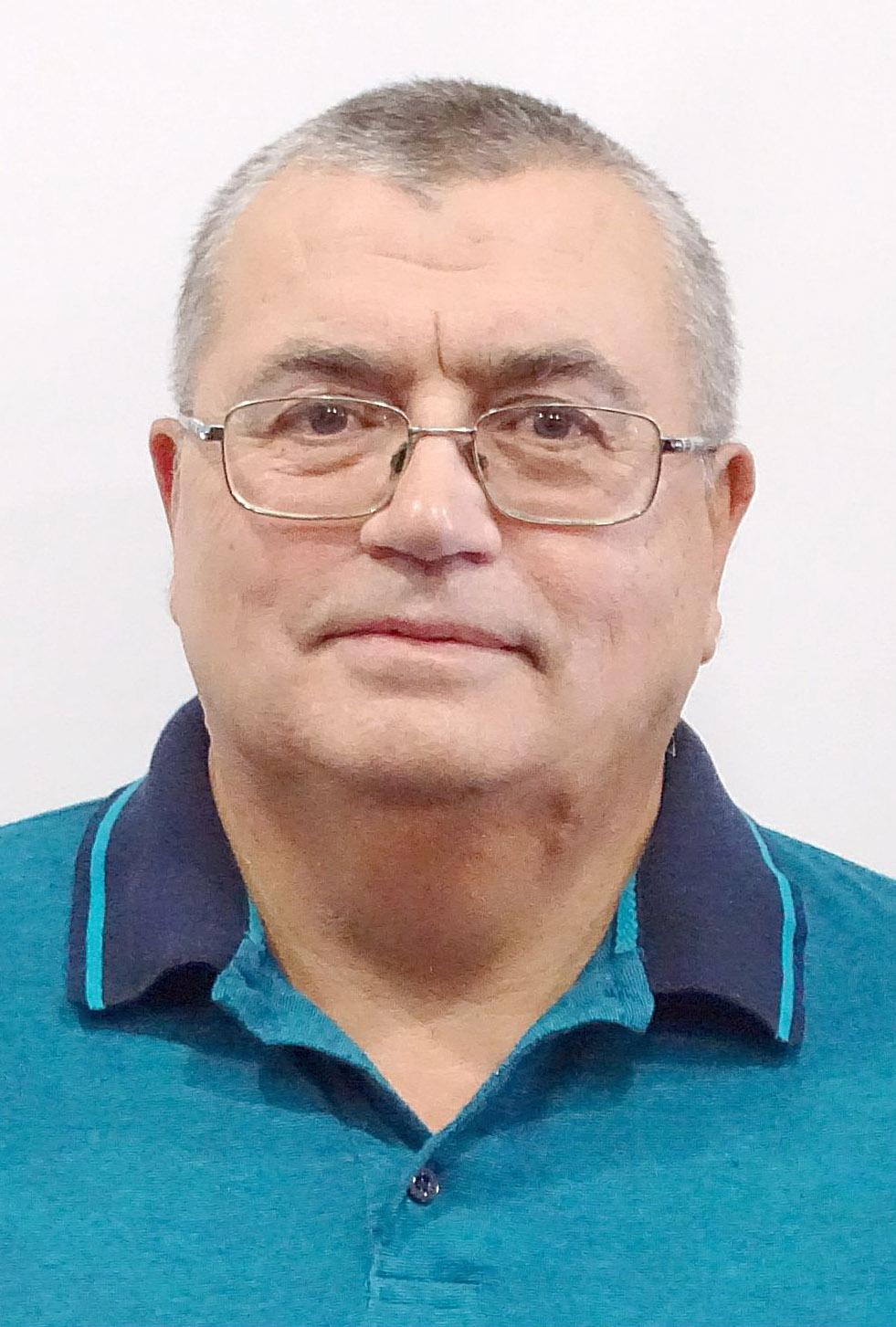 Автобіографіякандидата на посаду селищного голови  Немішаївської селищної ради Бучанського району Київської областіЯ, Добрянський Володимир Олегович, народився 20 грудня 1960 року в   місті Київ.Громадянин України.Відомості про освіту:           1968-1976 рр.-навчання в фізико-математичній Київській середній школі №171.1976-1980 рр.-навчання в Київському геолого-розвідувальному       технікуму,техніка розвідки місцянародження корисних копалин.1981-1983 рр.-служба в лавах Внутрішніх військ,радіотелеграфіст.Відомості про посаду (заняття), місце роботи:              1980-1981 рр.-Інститут Київпроект,на посаді технік-розвідувальник бурових робіт.1983-1986 рр.-Печерський райвідділ на посаді інспектора карного розшуку.1986-1988 рр.-Долинське управління капітального ремонту скважин,на посаді інспектор.1988-1993 рр.-Кооператив по швейному виробництву,директор(власник).1993-2003 рр.-МПП “Ларі”,виготовлення м”ясних полуфабрикатів,директор(власник).З 2003 року по цей час -приватний підприємець.Відомості про партійність: безпартійний.Відомості про адресу місця проживання: 07853, Київська область, Бородянський р-н,с.Немішаєве,вул.Зарічна,буд.28Представницького мандату не маю.Контактний номер телефону: +380983378389Судимість відсутня.“ 18“  вересня 2020 р.                                Добрянський В.О.